UTORAK, 28.4.2020.RIJEŠI ZADATKE I PREPIŠI IH U BILJEŽNICU:1)DJED JE DOBIO POPIS OD BAKE ŠTO TREBA KUPITI U TRGOVINI. KOLIKO MU JE NOVACA POTREBNO?RAČUN:ODGOVOR:________________________________________________________________________________________________________________________2)MIHAELA JE MAMA POSLALA U TRGOVINU I  MORA KUPITI SLJEDEĆE NAMIRNICE: KOLIKO KOŠTAJU ZAJEDNO SVE OVE NAMIRNICE?RAČUN:ODGOVOR:_______________________________________________________________________________________________________________________AKO MIHAEL IMA 200 KUNA, KOLIKO NOVACA ĆE MU OSTATI KADA SVE TO KUPI?RAČUN:ODGOVOR:_______________________________________________________SALATA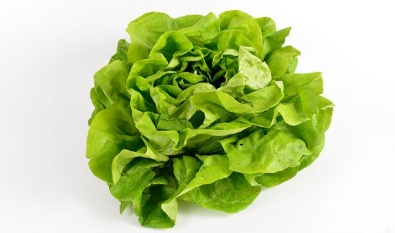 7 KUNAJUHA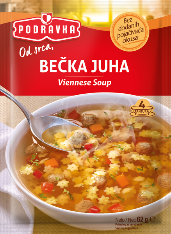 9 KUNAULJE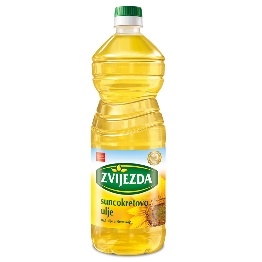 11 KUNAKOLAČI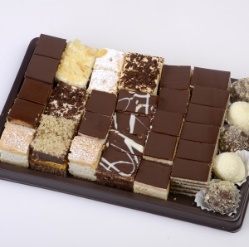 45 KUNAPRAŠAK ZA PRANJE RUBLJA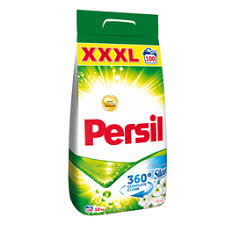 89 KUNAOMEKŠIVAČ RUBLJA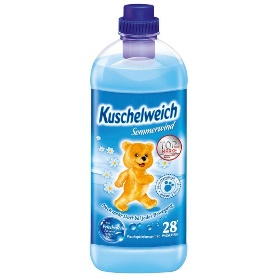 17 KUNAMESO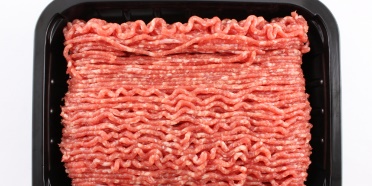 45 KUNA4 MLIJEKA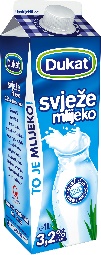 1 MLIJEKO= 7 KUNA2 KRUHA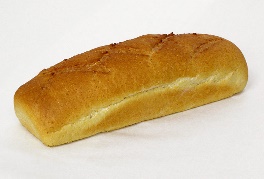 1 KRUH=9 KUNA